Jtrimはみ出し加工写真サイズは480×360 に、編集しています。ここから写真を使って下さい。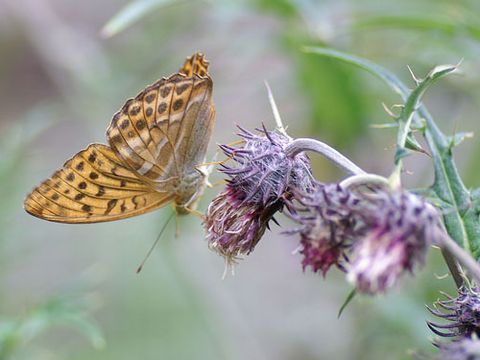 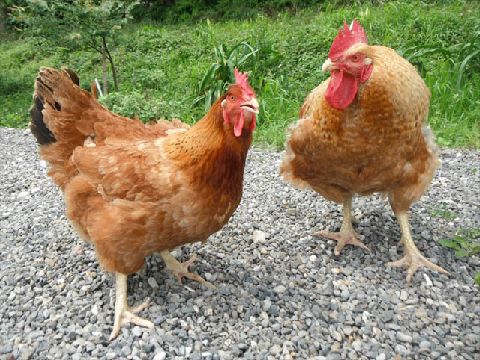 